Baltimore-Washington Conference of the United Methodist ChurchFrederick District 
2018 Church Conference Agenda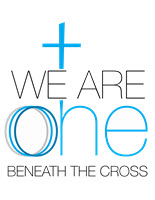 Worship:  DevotionCelebration of Ministry:  Each church shares:A review of the current Mission and Ministry of the ChurchSharing of the Church’s Future Goals and ObjectivesMeeting:Clergy Compensation Report for 2019Membership ReportNominations ReportReports from retired clergy and clergy in other relationshipsVoting on:Candidates for Ordained Ministry: Recommendation and/or RenewalCertified Lay Servant(s): Initial Recommendation and/or RenewalCertified Lay Speaker(s)Certified Lay Minister(s)Accepting entire Church Conference packetOpen dialog and comments on “A Way Forward”Adjournment:Following the ministry presentations, the District Superintendent conducts a time of sharing, discussion, and commentary about the special needs of the churches, community and ministry we might be doing together.  We will conclude with prayer and be dismissed.